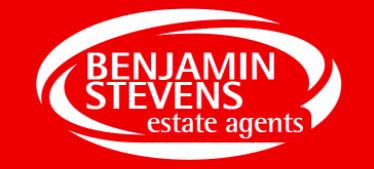 Contact from Benjamin Stevens Client Name:
Telephone Number:
Email Address:
sender address 1:sender address 2:sender address town:sender address county:sender postcode:What sort of appointment would you like to book?:
Address of property you wish to view or have valued (leave blank if entered above):
Are you, or any person, in your household currently self-isolating due to COVID-19?:
YES/NOAre you, or any person, in your household showing any symptoms of COVID-19?:
YES/NOHave you, or any person, in your household been advised by the NHS that you are classed as a vulnerable person?:
YES/NOHave you, or any person, in your household recovered from COVID-19?:
YES/NOAre you classed as an essential worker?:
YES/NO